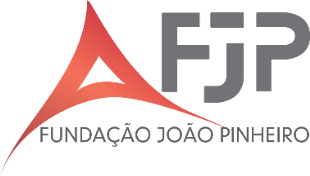 ATESTADO DO ORIENTADOR Eu, ____________________________________________________________________ na condição de orientador(a) do aluno (a) _______________________________________________________________________ atesto que foram realizadas as alterações sugeridas pela banca examinadora no trabalho intitulado___________________________________________________________ ___________________________________________________________________________________________________________________________________________________________________________________________________________________, estando o Trabalho de Conclusão de Curso apto para entrega na Secretaria de Registro e Controle Acadêmico. Eu, ____________________________________________________________________ na condição de orientador(a) do aluno (a) _______________________________________________________________________ atesto que foram realizadas as alterações sugeridas pela banca examinadora no trabalho intitulado___________________________________________________________ ___________________________________________________________________________________________________________________________________________________________________________________________________________________, estando o Trabalho de Conclusão de Curso apto para entrega na Secretaria de Registro e Controle Acadêmico. Belo Horizonte, 	de 	de  	.Assinatura do(a) Orientador(a)Belo Horizonte, 	de 	de  	.Assinatura do(a) Orientador(a)